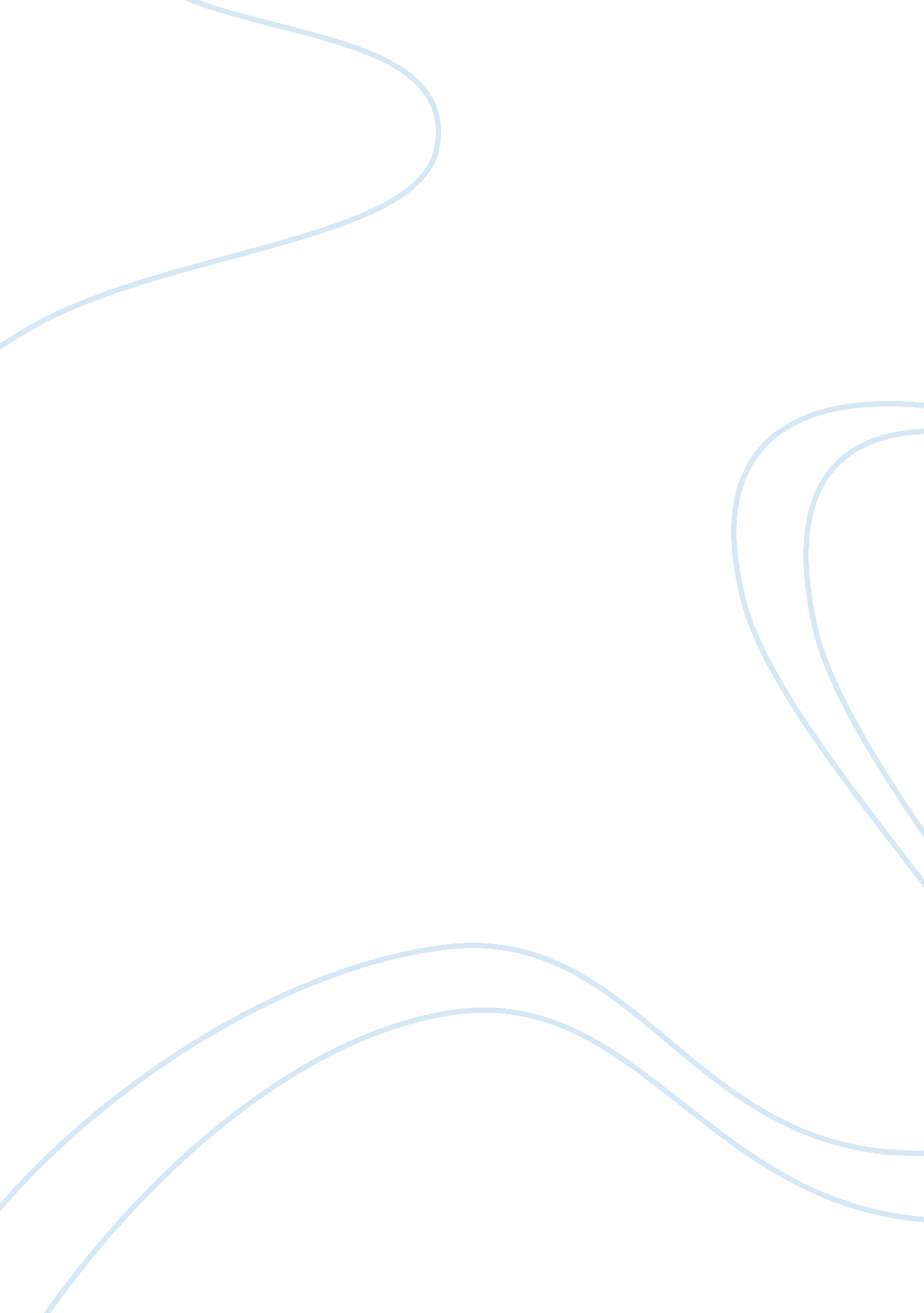 Scholarly articlesBusiness, Management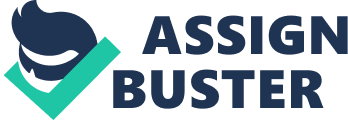 Research refers to a series of activities that entail to acquiring information in a particular field. Research can be carried out by students, government officials or any professional in a different field of study. Disciplined inquiry refers to identification of a problem to get an understanding and thereafter facilitate an action (Eichelberger, 2004). The process of conducting disciplined inquiry involves, 
Research 
Evaluation 
Policy analysis. 
The following are the articles reviewed and an explanation of their literature review and theoretical structure in relation to Story Grammar for Research Articles. These articles and their explanations are, 
Christian Perspectives on Business Ethics: Faith, Profit, and Decision Making, authored by Kenneth R Chase. 
In introducing his thesis, the author identifies various writers who have articles on the same topic. For example he identifies Paul Carmenisch and his explanation of ethical practices as the core of business activities (Chase, 2004). He names provision of goods and services as an important ethical practice organizations need to undertake. The author uses Carmenisch arguments to build on his thesis and in the second paragraph; he identifies Christian values in respect to business ethics. This is the theses of this article. 
The structure of this article is different from articles on Story grammar in the sense that this article introduces its thesis by use of authors who have written on such a topic while in story grammar articles; there is use of case studies to introduce a thesis statement. 
Reflections on Consumerism in a Global Era, authored by Max L. Stackhouse 
In introducing the thesis, the writer uses a case study which gives example of how corporations are hard to kill. In the second paragraph, the author introduces the thesis statement by use of a question, the question is, and the question asked is in reference to advertisements as a means of building a business brand (Stackhouse, 2004) 
This is similar with article in story grammar which uses case studies in introducing their thesis. The author has used a case study to introduce his thesis. The Story of Martha Stewart, producer of beverages, jailed but her company for business malpractices but her company still performed well. 
Application: Upgrading the Ethical Decision-Making Model for Business, authored by David W. Gill 
In introducing his thesis, in the first paragraph, he starts by Quoting woods Allen, a 1980 author. He uses APA style of referencing. In the second paragraph, the author introduces the discussion topics of his paper and thereafter, the importance decision making, which is his thesis. This article is different from articles in story grammar because it does have a case study in developing its thesis (Gill, 2004). 
The following are the motivations behind each and every article, 
On Reflections on Consumerism in a Global Era, its motivation is, 
To explain the roles of advertisement in changing the behaviors of consumers towards a particular product in the company. 
On Application: Upgrading the Ethical Decision-Making Model for Business, its motivation is, 
To explain the ethical practices which business personalities need to practice in making decisions 
On Christian Perspectives on Business Ethics: Faith, Profit, and Decision Making:, the motivation of the author is, 
To explain how Christians values affect their views of business ethics. 
The following characteristics of disciplined inquiry are observed in the above named articles, 
Research, 
On the article, Reflections on Consumerism in a Global Era, the author has managed to research on the case involving Martha Stewart. This is a woman, who was jailed for business malpractices, despite this, her company performed well in the consumer market. 
Evaluation, 
The author of Christian Perspectives on Business Ethics: Faith, Profit, and Decision Making have used evaluative technique in expressing his ideas on Christian perspectives on Business ethics. He has identified an author, Paul Carmenisch, and evaluated his arguments in line to his beliefs. 
Policy Analysis, 
The author of the article, Application: Upgrading the Ethical Decision-Making Model for Business has used policy analysis tool of disciplined inquiry to articulate his ideas. He has identified decision making as an important aspect of policy formulation and analysis. 
In conclusion, research is significant when conducted properly since it helps to understand and solve problems existing in business management. Business organizations may conduct research and disciplined inquiry from time to time in order to come up with strategies and policies that will make them edge out their competitors. 
References 
Chase, K. (2004). • Christian Perspectives on Business Ethics: Faith, Profit, and Decision Making: Business and Ethics Journal, 2(27801356), 3-12. Retrieved April 17, 2012, from http://www. jstor. org/stable/27801356 
Eichelberger, R. T. (1989). Disciplined inquiry: understanding and doing educational research. New York: Longman. 
Gill, D. (2004). • Application: Upgrading the Ethical Decision-Making Model for Business. Business and Professional Etihics, 27801363(2), 135-151. Retrieved April 17, 2012, from http://www. jstor. org/stable/27801362 
Stackhouse, M. (2004). • Reflections on Consumerism in a Global Era. Business and Ethics Journal, 2(27801358), 27-42. Retrieved April 17, 2012, from http://www. jstor. org/stable/27801358 